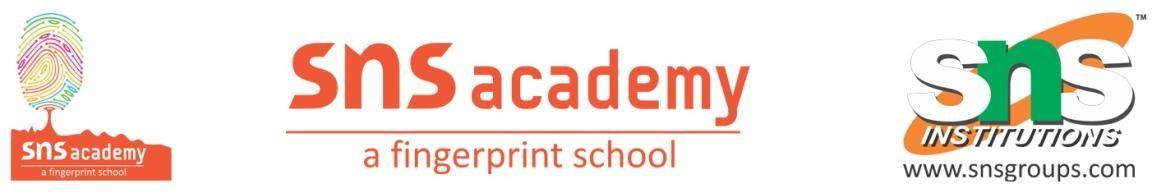 DIVISION  PUZZLE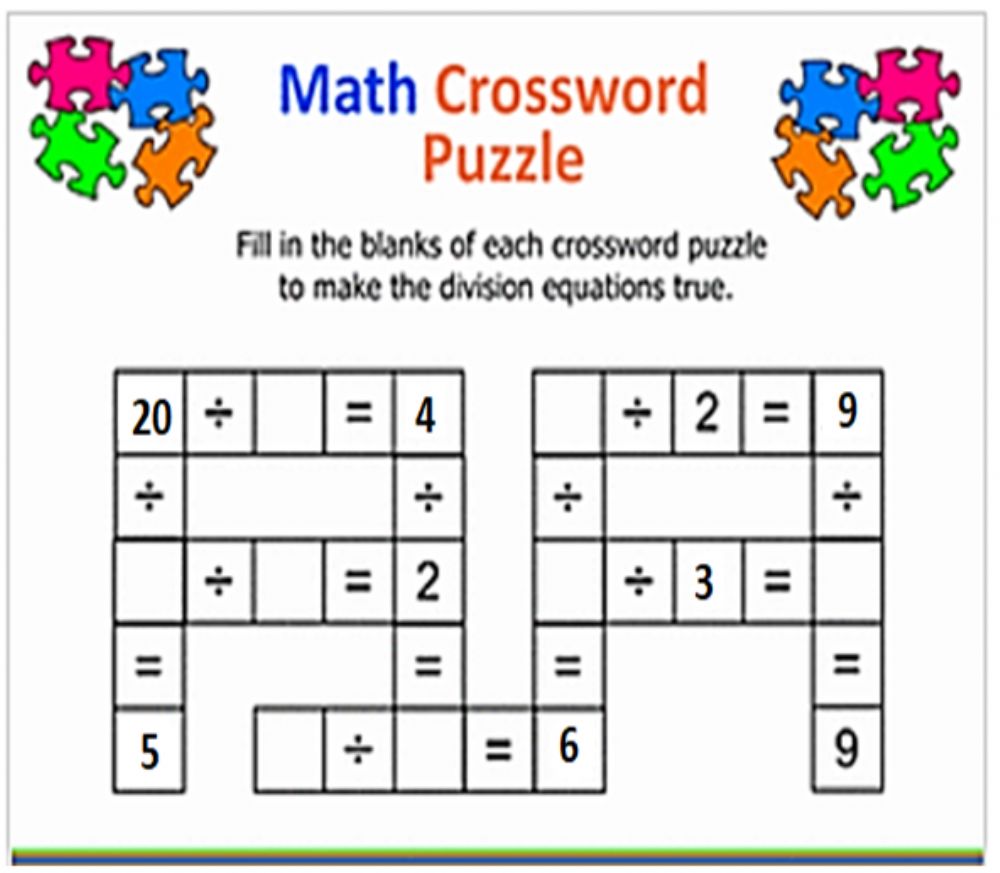 